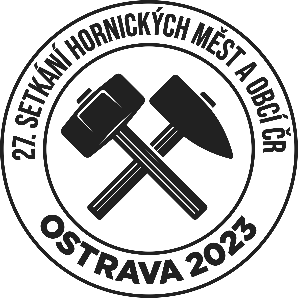 Závazná přihláškak účasti na 27. setkání hornických měst a obcídne 8. – 10. září 2023 v Ostravě* nehodící se vymažte Účastnický poplatek (250 Kč/osoba)Platba převodem na účet č.: 19-1649297309/0800Variabilní symbol: IČO organizace (spolku)Platbu proveďte do 10. 6. 2023.Uzávěrka přihlášek:Vyplněnou přihlášku odešlete do 31. 5. 2023 na e-mail fajront@ostrava.cz nebo poštou na: 
Magistrát města Ostravy, Kancelář primátora, Prokešovo náměstí 1803/8, 702 00 OstravaKontaktní osoba: Dagmara Hýblová, T: +420 59944 2324Nabídka exkurzí:Spolky, které zašlou přihlášku, obdrží po 31. 5. 2023 nabídku exkurzí, která bude zaslána na výše uvedený kontaktní email. Registrace na všechny exkurze bude probíhat on-line na fajront.ostrava.czNázev města, organizace, spolku: IČO:Kontaktní osoba:Telefon:E-mail:Termín příjezdu:Termín odjezdu:Počet osob:Zúčastníte se pátečního zahájení:ANO / NE*Zúčastníte se primátorského uvítání:ANO / NE*Zúčastníte se Hornické parády:ANO / NE*